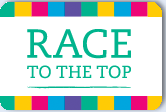 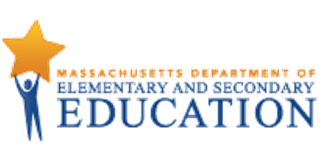 MA ESL MCU: Unit Template (UbD Stages 1-3)* There is an annotated, guided version of this templateIntegrated ESL Unit Template: UbD, WIDA, & MA FrameworksList of Unit Resources List and include resources by lesson sequence:Curriculum Embedded Performance Assessment (CEPA) [Title of ESL Unit][ESL Course,  Grade Band, and ELP Level][Summary of Unit]Table of ContentsUnit Plan ……………………………………………………………………………………………..………………………………………………….… 3  Lesson 1 …………………………………………………………………………………………………………………………..………….…………….  Lesson 2 ………………………………………………………………………………………………………………………………..…….……….….… Lesson 3 ………………………………………………………………………………………………………………………………………………….… Lesson 4 ………………………………………………………………………………………………….………………………………………………… Lesson 5 …………………………………………………………………………………………………………………………………………………….Lesson 6 …………………………………………………………………………………………………………………………………………………….Lesson 7 …………………………………………………………………………………………………………………………………………………….Lesson 8 …………………………………………………………………………………………………………………………………………………….Lesson 9 ……………………………………………………………………………………………………………………………………………………..Lesson 10 ……………………………………………………………………………………………………………………………………………………Unit Resources …………………………………………………………………………………………………………………………..………………..  CEPA …………………………………………………………………………………………………………………………………..………………….…..  Stage 1 Desired ResultsStage 1 Desired ResultsStage 1 Desired ResultsESTABLISHED FOCUS GOALS:          G* See WIDA Performance DefinitionsFOCUS Language Goals/Standards:Salient Content Connections: The student is building toward:TRANSFERTRANSFERESTABLISHED FOCUS GOALS:          G* See WIDA Performance DefinitionsFOCUS Language Goals/Standards:Salient Content Connections: The student is building toward:Students will be able to independently use their learning to…                                                                                                            T                                                                                           Students will be able to independently use their learning to…                                                                                                            T                                                                                           ESTABLISHED FOCUS GOALS:          G* See WIDA Performance DefinitionsFOCUS Language Goals/Standards:Salient Content Connections: The student is building toward:MEANINGMEANINGESTABLISHED FOCUS GOALS:          G* See WIDA Performance DefinitionsFOCUS Language Goals/Standards:Salient Content Connections: The student is building toward:UNDERSTANDINGS                                                                          UStudents will understand that…ESSENTIAL QUESTIONS	                                                      QESTABLISHED FOCUS GOALS:          G* See WIDA Performance DefinitionsFOCUS Language Goals/Standards:Salient Content Connections: The student is building toward:LANGUAGE ACQUISITION IN THE FOUR DOMAINSLANGUAGE ACQUISITION IN THE FOUR DOMAINSESTABLISHED FOCUS GOALS:          G* See WIDA Performance DefinitionsFOCUS Language Goals/Standards:Salient Content Connections: The student is building toward:KNOWLEDGE: Academic Language                                               K      Students will know…	SKILLS: Academic Language                                                   SStudents will be skilled at…	Stage 2 – EvidenceStage 2 – EvidenceStage 2 – EvidenceEVALUATIVE CRITERIA:*See Performance Indicators (MPIs) in CEPA pageASSESSMENT EVIDENCE: Language DevelopmentASSESSMENT EVIDENCE: Language DevelopmentCURRICULUM EMBEDDED PERFORMANCE ASSESSMENT (Performance Tasks)                                                                             PTCURRICULUM EMBEDDED PERFORMANCE ASSESSMENT (Performance Tasks)                                                                             PTOTHER EVIDENCE:                                                                                                                                                                                       OEOTHER EVIDENCE:                                                                                                                                                                                       OEStage 3 – Learning PlanStage 3 – Learning PlanStage 3 – Learning PlanSOCIOCULTURAL IMPLICATIONS:

SUMMARY OF KEY LEARNING EVENTS AND INSTRUCTION:SOCIOCULTURAL IMPLICATIONS:

SUMMARY OF KEY LEARNING EVENTS AND INSTRUCTION:SOCIOCULTURAL IMPLICATIONS:

SUMMARY OF KEY LEARNING EVENTS AND INSTRUCTION:Adapted from Understanding by Design®. © 2012 Grant Wiggins and Jay McTighe. Used with permission.Adapted from Understanding by Design®. © 2012 Grant Wiggins and Jay McTighe. Used with permission.Adapted from Understanding by Design®. © 2012 Grant Wiggins and Jay McTighe. Used with permission.WIDA Standard:  The Language of _______________WIDA Standard:  The Language of _______________WIDA Standard:  The Language of _______________WIDA PI Receptive Domain (Listening or Reading):WIDA PI Receptive Domain (Listening or Reading):WIDA PI Receptive Domain (Listening or Reading):Level 1 – EnteringLevel 2 – EmergingLevel 3 – DevelopingLevel 3 – DevelopingLevel 4 – ExpandingLevel 5 – ReachingWIDA Standard:  The Language of __________________________WIDA Standard:  The Language of __________________________WIDA Standard:  The Language of __________________________WIDA PI Productive Domain (Speaking or Writing):WIDA PI Productive Domain (Speaking or Writing):WIDA PI Productive Domain (Speaking or Writing):Level 1 – EnteringLevel 2 – EmergingLevel 3 – DevelopingLevel 3 – DevelopingLevel 4 – ExpandingLevel 5 – Reaching